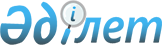 О порядке отбора работодателей предлагающих организацию социальных рабочих мест
					
			Утративший силу
			
			
		
					Постановление акимата города Экибастуза Павлодарской области от 4 мая 2010 года N 396/5. Зарегистрировано Управлением юстиции города Экибастуза Павлодарской области 19 мая 2010 года N 12-3-266. Утратило силу постановлением акимата города Экибастуза Павлодарской области от 23 августа 2011 года N 751/7      Сноска. Утратило силу постановлением акимата города Экибастуза Павлодарской области от 23.08.2011 N 751/7.

      В соответствии с Законом Республики Казахстан "О местном государственном управлении и самоуправлении в Республике Казахстан", пунктом 4 статьи 18-1 Закона Республики Казахстан "О занятости населения", в целях организации отбора работодателей, предлагающих организацию социальных рабочих мест для трудоустройства безработных из целевых групп населения, акимат города Экибастуза ПОСТАНОВЛЯЕТ:



      1. Исключен постановлением акимата города Экибастуза Павлодарской области от 01.07.2011 N 527/6 (вводится в действие по истечении 10 (десяти) календарных дней после дня его первого официального опубликования).



      2. Определить следующий порядок отбора работодателя, предлагающего организацию социальных рабочих мест:

      1) работодатель, предлагающий организацию социальных рабочих мест, предоставляет заявку с указанием видов и объемов работ, размера и условий оплаты труда в государственное учреждение "Отдел занятости и социальных программ акимата города Экибастуза";

      2) государственное учреждение "Отдел занятости и социальных программ акимата города Экибастуза" (Аристанов С. А.):

      осуществляет подготовку документов на рассмотрение комиссии:

      оказывает методическую помощь работодателям в организации социальных рабочих мест на предприятиях и организациях города для безработных, относящихся к целевым группам, в том числе для прохождения молодежной практики;

      на основании решения комиссии заключает договора с работодателями, предлагающими организацию социальных рабочих мест, которыми определяются условия создания и финансирования социальных рабочих мест, порядок трудоустройства на них безработных;

      направляет на предприятия и в организации, прошедшие отбор, безработных для трудоустройства на социальные рабочие места;

      при отборе работодателей учитываются следующие требования: платежеспособность, своевременность выплаты заработной платы, возможность предоставления безработному постоянной работы по истечении срока действия заключенного договора.



      3. Признать утратившим силу некоторые постановления акимата города Экибастуза согласно приложению 2.



      4. Контроль за исполнением настоящего постановления возложить на заместителя акима города Экибастуза Оспанкулова Г. А.



      5. Настоящее постановление вводится в действие по истечении десяти календарных дней после дня его первого официального опубликования.      Аким города Экибастуза                     Н. Набиев

Приложение 1     

к постановлению акимата

города Экибастуза   

4 мая 2010 год N 396/5  Состав комиссии по отбору работодателей,

предлагающих организацию социальных рабочих мест      Сноска. Приложение 1 с изменениями, внесенными постановлением акимата города Экибастуза Павлодарской области от 10.12.2010 N 1013/12 (вводится в действие по истечении десяти календарных дней после дня его первого официального опубликования).

Приложение 2     

к постановлению акимата

города Экибастуза   

4 мая 2010 года N 396/5 Перечень утративших силу некоторых

постановлений акимата города Экибастуза

      1. Постановление акимата города Экибастуза от 26 декабря 2008 года N 754/12 "О порядке работодателей, предлагающих организацию социальных рабочих мест" (зарегистрировано в Реестре государственной регистрации нормативных правовых актов под N 12-3-213, опубликовано в газетах "Отарқа" и "Вести Екибастуза" от 29 января 2009 года N 5).



      2. Постановление акимата города Экибастуза от 6 мая 2009 года N 261/5 "О внесении изменений в постановление акимата города Экибастуза от 26 декабря 2008 года N 754/12 "О порядке отбора работодателей, предлагающих организацию социальных рабочих мест" (зарегистрировано в Реестре государственной регистрации нормативных правовых актов под N 12-3-230, опубликовано в газетах "Отарқа" и "Вести Екибастуза" от 21 мая 2009 года, N 21).



      3. Постановление акимата города Экибастуза от 30 июня 2009 года N 355/7 "О внесении изменений в постановление акимата города Экибастуза от 26 декабря 2008 года N 754/12 "О порядке отбора работодателей, предлагающих организацию социальных рабочих мест" (зарегистрировано в Реестре государственной регистрации нормативных правовых актов под N 12-3-236, опубликовано в газетах "Отарқа" и "Вести Екибастуза" от 23 июля 2009 года, N 30).



      4. Постановление акимата города Экибастуза от 15 декабря 2009 года N 799/12 "О внесении изменений в постановление акимата города Экибастуза от 26 декабря 2008 года N 754/12 "О порядке отбора работодателей, предлагающих организацию социальных рабочих мест"  (зарегистрировано в Реестре государственной регистрации нормативных правовых актов под N 12-3-248, опубликовано в газетах "Отарқа" и "Вести Екибастуза" от 6 января 2010 года).
					© 2012. РГП на ПХВ «Институт законодательства и правовой информации Республики Казахстан» Министерства юстиции Республики Казахстан
				Оспанкулов Габидолла Абдуллаевич- заместитель акима города Экибастуза, председатель комиссии;Базарбаева Алия Кокишевна- исполняющая обязанности начальника государственного учреждения "Отдел занятости и социальных программ акимата города Экибастуза", заместителем председателя Комиссии;Турдыбекова Асем Ерсаиновна- главный специалист сектора занятости государственного учреждения "Отдел занятости и социальных программ акимата города Экибастуза", секретарь комиссииЧлены комиссии:
Хамитова Жанылсын Ералыновна- начальник государственного учреждения "Отдел внутренней политики акимата города Экибастуза";Дюсенбаев Кенжебек Дюсенбаевич- начальник государственного учреждения "Отдел сельского хозяйства акимата города Экибастуза";Векшина Лариса Павловна- начальник государственного учреждения "Отдел жилищно-коммунального хозяйства, пассажирского транспорта и автомобильных дорог акимата города Экибастуза";Куспеков Булат Каиржанович- начальник государственного учреждения "Отдел экономики и бюджетного планирования акимата города Экибастуза";Макишева Гульмира Максутовна- исполняющая обязанности заведующей сектором занятости государственного учреждения "Отдел занятости и социальных программ акимата города Экибастуза", членом Комиссии".